Rea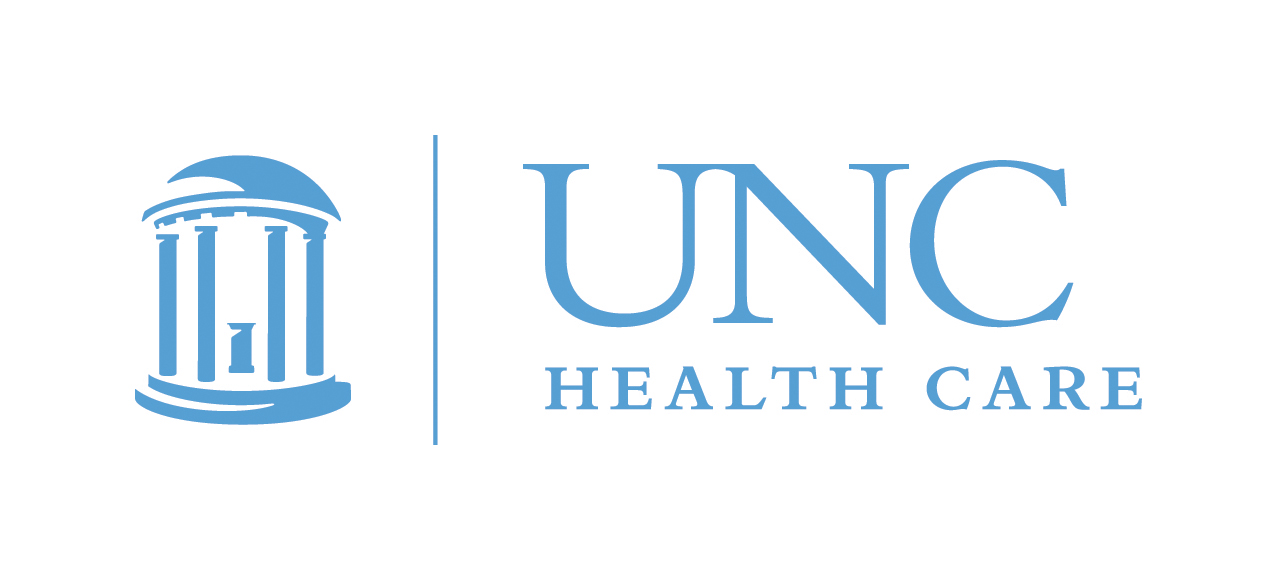 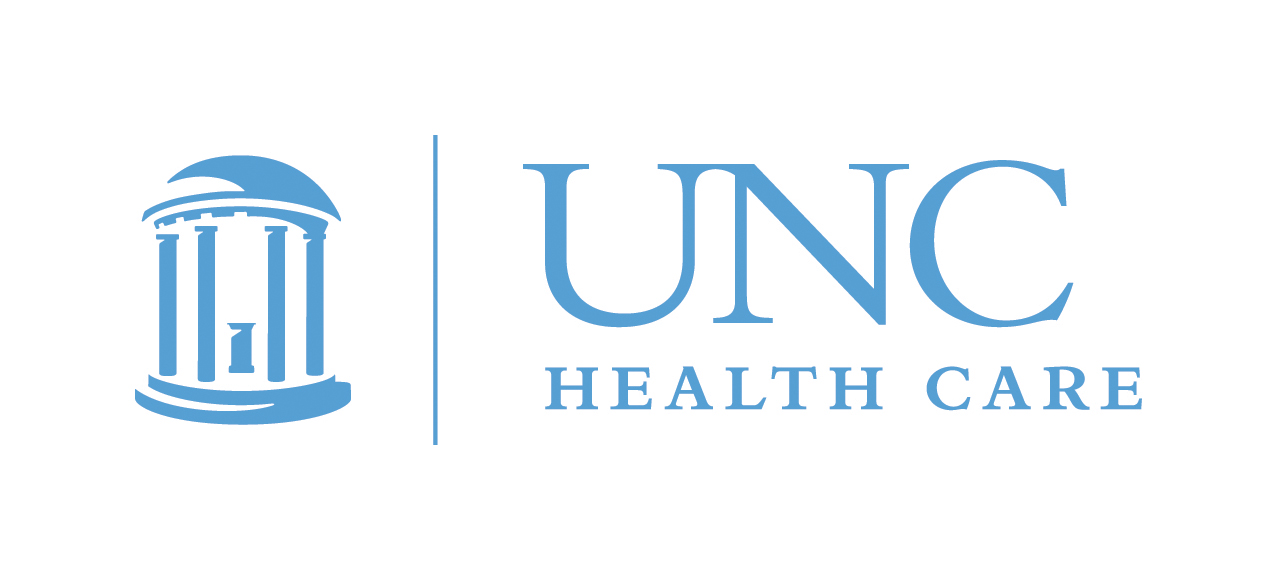 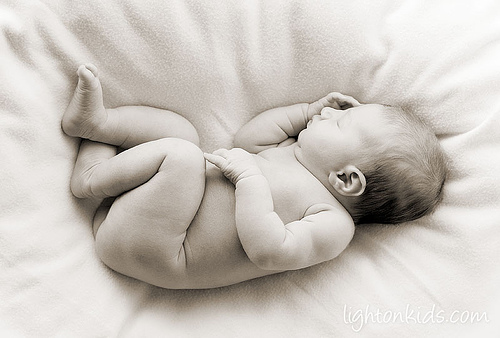 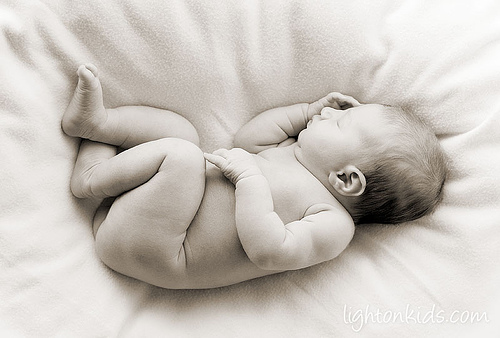 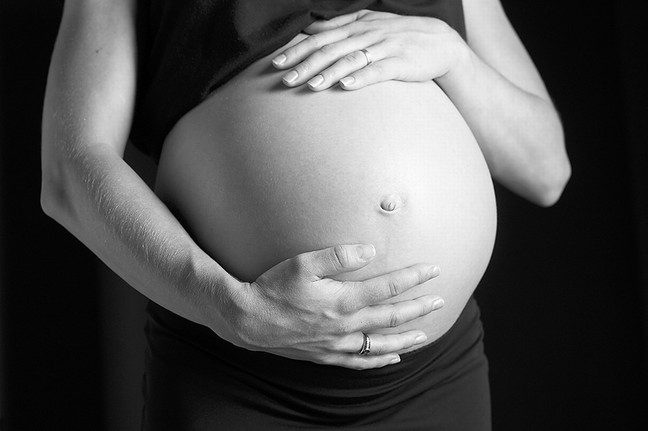 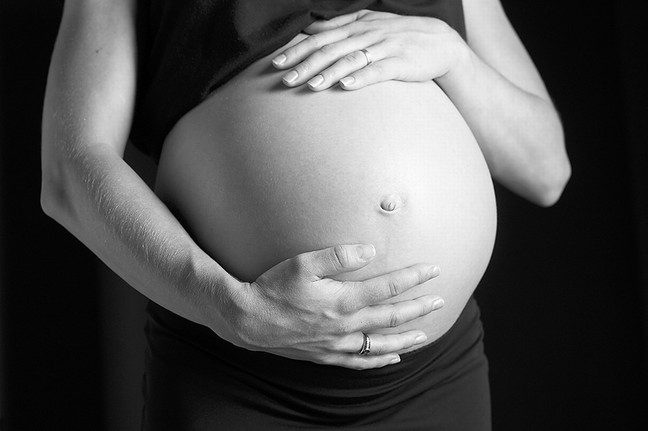 